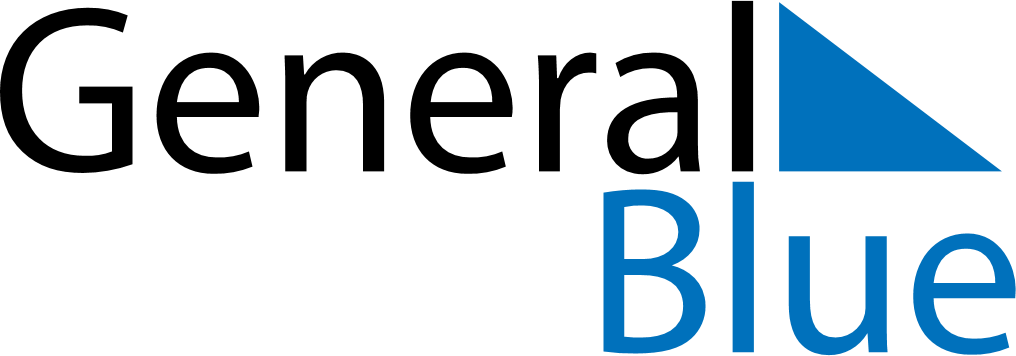 August 2018August 2018August 2018TanzaniaTanzaniaMondayTuesdayWednesdayThursdayFridaySaturdaySunday123456789101112Nane Nane Day1314151617181920212223242526Feast of the Sacrifice (Eid al-Adha)2728293031